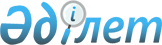 Қазақстан Республикасы Үкiметiнiң 1999 жылғы 11 маусымдағы N 731 қаулысына өзгерiстер енгiзу туралы
					
			Күшін жойған
			
			
		
					Қазақстан Республикасы Үкіметінің 2005 жылғы 7 шілдедегі N 707 Қаулысы. Күші жойылды - Қазақстан Республикасы Үкіметінің 2007 жылғы 28 желтоқсандағы N 1339 Қаулысымен



      


Күші жойылды - Қазақстан Республикасы Үкіметінің 2007.12.28. 


 N 1339 


 (2008 жылғы 1 қаңтардан бастап қолданысқа енгізіледі) Қаулысымен.



      Қазақстан Республикасының Yкiметi 

ҚАУЛЫ ЕТЕДI:




      1. "Әлеуметтiк қамсыздандыру жөнiндегi жәрдемақыларды жұмыс берушілердiң қаражаты есебiнен тағайындаудың және төлеудiң тәртібi туралы" Нұсқаулықты бекiту туралы" Қазақстан Республикасы Yкiметiнiң 1999 жылғы 11 маусымдағы N 731 
 қаулысына 
 (Қазақстан Республикасының ПҮКЖ-ы, 1999 ж., N 27, 249-құжат) мынадай өзгерiстер енгiзiлсiн:



      көрсетiлген қаулымен бекiтілген Әлеуметтiк қамсыздандыру жөнiндегi жәрдемақыларды жұмыс берушілердiң қаражаты есебiнен тағайындаудың және төлеудiң тәртiбi туралы Нұсқаулықта:



      кiрiспедегi "1999 жылдың 18 сәуiрiнен бастап" деген сөздер алынып тасталсын;



      22-тармақтағы "бiр жарым жасқа" деген сөздер "үш жасқа" деген сөздермен ауыстырылсын.



      2. Осы қаулы қол қойылған күнiнен бастап қолданысқа енгiзiледi.


      Қазақстан Республикасының




      Премьер-Министрі


					© 2012. Қазақстан Республикасы Әділет министрлігінің «Қазақстан Республикасының Заңнама және құқықтық ақпарат институты» ШЖҚ РМК
				